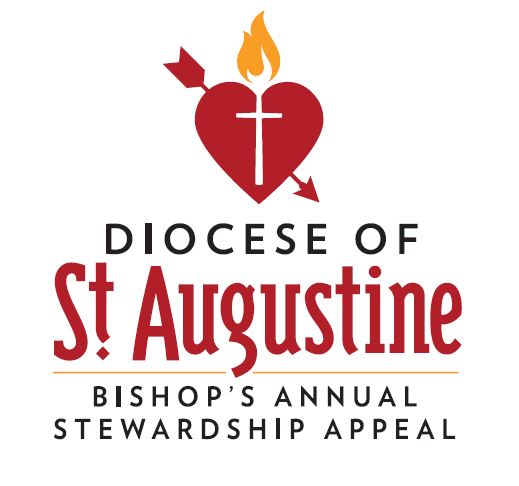 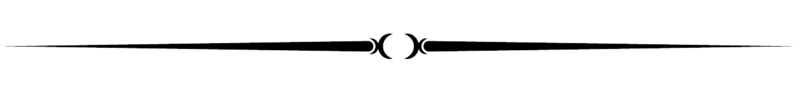 2022 Campaign GuideTable of ContentsCampaign Guide also available at
http://intranet.dosafl.com/development/home/bishops-annual-stewardship-appeal/Stewardship Prayer …………………………………………..…………………………………..………………..… 22022 Case for Support ……………………………………………………………………….…..................……… 3Parish Participation Goals ……………………………………………………………….…….………......…… 4-5Parish Leadership Roles and Responsibilities ……………………………………...………..…...……. 6-8Training Dates/Locations …….…………………….…………………………………………………….........….. 9Implementation Objectives ……………………………………………………………….………….…...……9-10Lay Witness Preparation ………………………………….…………….…....………….…………….....…. 10-11Commitment Weekend ………………………………………………...………....……….……………..…... 11-12Follow-Up Weekend …………………….……………………………………..………....…….……………….….. 12Frequently Asked Questions …………………………………………………….…………………..…....... 13-14Common Questions about Giving ………………..…….……………………………………………….…..….. 15Scripts ……………………………………………………………………………………….………………….……. 16-17Online Resources ……………………………………………………………..……………….......………...……….. 18Staff Directory ………………………………………………………………………………………..……..……...…. 18Tear-Out BASA Check List ……………………………….……...…………………….…………………..……… 192022 Stewardship PrayerGracious and generous God, we adore you, we praise you, and we thank you. You are the Creator of all that is good. You are the source of all we have and all we are. You have the ownership of everything and in your mercy, you have given us the stewardship of your treasures. (1 Corinthians 4:2).In the fullness of time, you sent us your son Jesus to teach us how to be good stewards of everything entrusted to us. And he taught us to love one another as he has loved us and share our time, talents, and treasures for the wellbeing of others (John 13:34).Heavenly Father, send us your Holy Spirit to guide us in becoming his disciples through stewardship and make it a way of life. Help us to make you first in our lives by spending our time, talents, and treasures for your greater glory. Guide us in serving you by taking care of the needy in our midst. Help us always to rejoice in you, to pray unceasingly, and to give you thanks under all circumstances (1 Thessalonians 5:16). We ask this through Christ our Lord.Amen.2022 BASA GoalsParticipation Goal The 2022 diocesan participation goal is 25%Each parish has a participation target based on their number of registered families.  In 2021, the overall diocesan participation rate was 18.83%. *Note: For parishes that were at 21% participation or below in 2021, we ask that you work to increase participation to 24.5% during the 2022 Appeal.Case for SupportThe Pastors’ Advisory Committee has recommended, and Bishop Estévez has approved the following case for support and estimated allocations:Clergy Care and Formation		31% - $1.4 million	Seminarians, deacons, and support for active and retired priestsLife, Charity & Justice			27% - $1.2 million	Catholic Charities of the Diocese of St. Augustine, pro-life ministry, and prison ministryDiscipleship and Evangelization	17% - $765,000Operational support of the Shrine of Our Lady of La Leche, missionary priests and sisters, campus ministry, engaging Catholics throughout the DioceseCatholic Education			15% - $675,000Catholic schools (Guardian, St. Francis High, and St. Joseph High) & religious education programsPastoral Ministries			10% - $450,000	Multicultural ministries, marriage and family life ministry, youth and young adult ministries, 	and Apostleship of the SeaTimelineThe Appeal is a 4-week process that begins with announcements in the bulletins and at the pulpit and ends with follow-up to the commitment/in-pew process.  Week 1	Bulletin and Pulpit Announcements, February 12-13Week 2	Announcement Weekend, February 19-20Week 3	Commitment Weekend, February 26-27Week 4	Follow-up Weekend, March 5-6Parish Participation Goals*Numbers as of 10/31/21Parish Leadership Roles and ResponsibilitiesWe would like to continue to encourage all parishes to involve their Stewardship Committee on their parish Appeal Committee. If there is no Stewardship Committee currently active, this is the perfect opportunity to begin taking steps to form one.  With group effort, the Bishop’s Annual Stewardship Appeal (BASA) will run smoothly in your parish, and responsibilities will be better distributed. We suggest implementing the following roles:1. Pastor or Parish AdministratorEnthusiastic support by the pastor is CRITICAL to the success of the Appeal.  The pastor will provide leadership to the parish community and BASA volunteers and staff by publicly endorsing the campaign and ensuring that the plan and schedule are followed.  The pastor or parish administrator will participate in and oversee the completion of the following:Recruit/appoint parish volunteers to form an Appeal CommitteeSubmit all BASA forms requested by the Office of Development & StewardshipAttend a BASA Training Session and ensure that necessary volunteers and staff attend as well.Brief all presiders on the activities of Announcement, Commitment, and Follow-Up WeekendsBulletin and Pulpit Announcements, February 12-13Ensure inserts or messages are included in the bulletins and other methods of parish communicationInclude BASA in verbal announcements made before/after MassAnnouncement Weekend, February 19-20Ensure inserts or messages are included in the bulletins and other methods of parish communicationIncorporate a message about the Appeal at all MassesExpand upon this by incorporating how you have personally been impacted by the Appeal or how you have witnessed others, either directly or indirectly, impacted by the Appeal.Commitment Weekend, February 26-27Introduce and play Bishop Estévez’s video message at all MassesComplete the in-pew envelope processFollow-up Weekend, March 5-6Ask presiders or deacons to keep their homilies brief to allow time for the in-pew process (homilies do not need to be about the Appeal)Update parishioners on a regular basis about the parish’s BASA participation numbers and progress toward achieving both parish and diocesan participation goals.2. Appeal Committee Chair Objective: To provide overall parish management for implementation of the Appeal. The Appeal Committee Chair (either parish staff or volunteer) is asked to participate in and/or oversee the completion of the following activities:Attend a BASA Training conducted by the Office of Development & StewardshipEnsure that all volunteers/parish staff are familiar with the BASA plan and processVerify that adequate BASA materials were received by checking materials yourself when they arrive or by checking with parish coordinator who inventories these materials; i.e., in-pew envelopes, posters, pencils, etc. – (Note:  fewer print materials will be sent to parishes this year but in-pew envelopes only, be placed in the back of church. Contact Mary Hunter at 904-262-3200 ext. 106 as soon as possible if the order is incomplete.Work with the pastor/parish administrator to review all bulletin and pulpit announcements and ensure that they are used on a timely basisManage the implementation of the in-pew process activities on Commitment and Follow-Up Weekends as follows:Work directly with the In-Pew Coordinator(s), and ensure there is one at every MassAssist with recruiting and training those who will distribute in-pew pledge envelopes and pencils before every Mass. (It is highly recommended that envelopes be collected by Confirmation students, youth group members and/or ushers)Hold a training meeting for In-Pew Coordinators, ushers, and volunteers3.  Annual Appeal Coordinator 
Parish Business Manager/ Parish SecretaryObjective: To provide administrative support for BASA as the Annual Appeal Coordinator by ensuring that the following tasks are completed:Attend a BASA Training conducted by the Office of Development & Stewardship on January 8, 2022.Oversee all record keepingComplete the materials request form.  If not done by appeal chairperson, inventory all materials shipped to the parish from the Office of Stewardship and Development as soon as they are received and ensure that enough materials have been provided to the parish. (Note:  fewer print materials will be sent to parishes this year and all, but in-pew envelopes only, be placed in the back of church.  In keeping with current practice, no materials will be placed in pews.)Ensure that the bulletin and pulpit announcements are used as scheduled. Organize volunteers to insert communications in the parish bulletin, if neededCollect, record, and submit all in-pew envelopes via provided FedEx envelopes in as timely a manner as possible to increase processing efficiency4. In-Pew CoordinatorsObjective: To provide support to the Appeal Committee Chair on Commitment Weekend by ensuring that the following tasks are completed:Attend BASA volunteer/usher training meeting led by the Committee ChairAttend at least one Mass on Commitment Weekend and one on Follow-Up WeekendBe the leader/point of contact person for assigned Mass(es)Ensure there are plenty of in-pew pledge envelopes and pencils available before each scheduled Mass for volunteers/ushers to hand out prior to and during Mass and that the materials at these volunteer/usher stations are replenished at the conclusion of the MassAssist ushers/volunteers If appropriate for your parish, ensure all envelopes have been collected and placed in designated area after MassRequired Parish Leadership Training SessionsNew Volunteer Training – January 8, 2022, 9:00-10:30AM via ZoomJoin Zoom Meeting:https://us02web.zoom.us/j/82180400282?pwd=M09nZUhMTmh4ak1Ha3FtSUhkbTlLdz09Meeting ID: 821 8040 0282Passcode: MQYJJ7One tap mobile:  1-646-876-9923 Return Volunteer Training – January 8, 2022, 11:00-12:00PM via ZoomJoin Zoom Meeting:https://us02web.zoom.us/j/84254426528?pwd=cit5eGNTUHhhR2h4dDFoS3NrNm43dz09Meeting ID: 842 5442 6528Passcode: Ck3U4FOne tap mobile:  1-646-876-99232022 Pre-PlanningPlease answer the following questions, as they specifically relate to your parish, and adapt the corresponding Appeal communications and processes accordingly:Are you livestreaming Mass(es)?Are you currently offering printed bulletins?  If no, how are you regularly communicating with parishioners?  Any new channels of communication?Do you have greeters/ushers available at each Mass?How is offertory currently being collected during in-person Mass?What kind of audio-visual equipment do you have available to share the BASA video?2022 Parish Implementation Objectives  Objective 1  To use all materials and announcements provided to ensure that your parishioners are well informed about the mission and impact of the Bishop’s Annual Stewardship Appeal.   Objective 2    To know the in-pew process and conduct it as detailed on page 11 in this manual.There is no other method that will secure as much participation in the Annual Appeal.  Please do not skip any steps, as they are all necessary.The pastor’s leadership is critical to the success of the in-pew process. People will respond in far greater numbers if the pastor communicates the importance of supporting our Bishop and our network of parishes, that is the diocese.If your parish has not followed our method in the past, please review it carefully and implement it this year. Each parish has people who attend Mass regularly but are not registered, and many more people are moving to our Diocese.  Bishop’s message would never reach them through the mail because their information is not recorded.  The in-pew process is the only way to provide them with the invitation to participate.   Objective 3    To encourage past participants of the Annual Appeal to renew their pledges by conducting a thorough in-pew process on Follow-up Weekend.  Many parishioners will not attend Mass at their home parish on Commitment Weekend.  These parishioners should receive the same opportunity to hear Bishop’s message and be invited to participate.If all parishes conduct the in-pew process on Follow-up Weekend, and average 50 additional participants, the overall result would be roughly 3,000 additional pledges.  At an average gift of only $100, that would equal $300,000 in additional pledges.  These dollars would allow our diocese to impact an even greater number who benefit from the good works funded by the Appeal.Lay Witness PreparationSelecting the Lay Witnesses
Careful consideration should be given to selecting the lay witnesses.Testimony can be given by individuals, couples, and, in some cases, even children.  The lay witnesses should be people who are practicing Christian stewardship in their own family lives. They should be known, respected, and knowledgeable.  Keep the following points in mind when selecting lay witnesses:Are they a person of prayer?Are they a person who shares his/ her talents with the parish?Are they a person who supports the Church financially?Can they articulate about his/her faith and speak to a crowd?Sample Outline for Composing a Lay Witness TalkIntroduce yourselfWhile many of your fellow parishioners will know you, some may not.  Give a description of your family, the number of years in the parish, etc.Properly define Christian stewardshipChristian stewardship is a response we make in gratitude to God for what He has given to us.  It is a deliberate, conscious decision to commit overall to the fundamentals of Christian stewardship: prayer, family life, sharing skills and talents, and giving financially to your parish.Discuss how you began practicing Christian stewardshipWhen did you first become aware of the concept? Did you have reservations? Be honest about your first reactions.  People relate to any feelings of discomfort.  How did your family react to the idea? Was the initial “plunge” difficult? How did you go about it?Share when you began to experience the benefitsSpeak of the effect that Christian stewardship has had on your faith life.  Use anecdotes from your own family life if possible.  How do you and your family practice stewardship?5. Urge your fellow parishioners to get involvedInvite the congregation to join you and your family in making your parish a stewardship parish.  Ask them to look at all that God has given to them and discern how they can make a generous response to His many gifts.In-Pew Commitment WeekendProcess
The focus of Commitment Weekend is to share the Bishop’s video message with your faithful at every Mass, and to lead everyone through the in-pew process.  The parish Appeal Committee should be prepared to support the Pastor on the weekend of February 26-27, by managing the video, overseeing the ushers and collection, and storage and processing of pledge envelopes.  Prominent announcements about the Bishop’s Annual Stewardship Appeal should be printed or inserted in parish bulletins.  Graphics are also available to add to your bulletin cover, website, social media, etc.Please ask everyone to fill out an in-pew envelope.  Note that the in-pew pledge envelope will have a place where those that have already given by mail can indicate so.  They will have the opportunity to check one of three options:○ I/We have ALREADY made a pledge or gift by mail or electronically and will pray 
    for the ministries the Appeal supports.  
○ Yes! I/We will make a pledge or gift today and will pray for the ministries the Appeal supports.
○ I/We are unable to make a pledge today, but and will pray for the ministries the Appeal supports.It is very important that everyone fill out the envelope.  If we do not receive one of the above 3 responses, they will receive the second mailing from Bishop Estévez, asking them to make a pledge.NOTE: Please plan accordingly for the Masses that your parishes offer a livestream option.  For those watching from home, the video will be available to view at dosafl.com/bishopsappeal.ScriptThe video ends with a short instructional clip on how to fill out the in-pew envelope.  If the pastor prefers, he can provide this instructional information to those in attendance.  A short script is provided online and on page 16 for the pastor to introduce the Appeal before starting the video.Follow-Up WeekendProcess
The focus of Follow-Up Weekend is to ensure all parishioners have an opportunity to hear their pastor’s support of the Appeal, and to make their pledge.  The pastor does not have to preside at all Masses but should make sure whoever is presiding is comfortable and prepared with the process.  The in-pew process should be offered again using the follow-up script provided on page 16.  You do not have to show the video, but it is a great option to do so.  The parish Appeal Committee should again be prepared to support the presider by overseeing the ushers, collection, and storage and processing of pledge envelopes.  Prominent announcements about the Appeal should be inserted or printed in parish bulletins. Frequently Asked QuestionsDoes the Appeal impact parish offertory giving?The Bishop’s Annual Stewardship Appeal is designed to invite the faithful to make an additional gift, not encourage them to pull away from other giving commitments.  Based on direct feedback from a survey sent to all donors of the 2017 Bishop’s Annual Stewardship Appeal, 96% of donors indicated that the Annual Appeal does not impact their parish offertory giving.  Where does the money go?Gifts go towards Seminarian Education, Catholic Charities, support for Catholic schools (Guardian, St. Francis High, and St. Joseph High) and religious education programming, efforts in Catholic evangelization, and housing support for our retired priests. There are many more diocesan directed ministries that are also supported through the funds raised.Why should people participate in the Appeal?It’s important to provide parishioners with an invitation to share their financial gifts to help provide Catholic outreach, ministry, education, and services to the people and parishes throughout the Diocese – Catholic or not.  We are simply called to be Christ to one another.The Bishop’s Annual Stewardship Appeal also provides a teachable moment.  It allows parish leaders the opportunity to talk about the connectedness and universality of our Church.  We are reminded that we are responsible not only for our parish, but also for the well-being of the Church throughout the diocese.  Since we are one community of believers, members of all parish communities throughout the Diocese of St. Augustine, we are invited to give to this effort. How can a parish ensure it meets its goal?*Tips on how to increase participationEncourage participation: The Appeal will begin in January and mid-February when Bishop Estévez shares about the good works of the Church, made possible through the Appeal.Promote the Bishop’s Annual Stewardship Appeal Mailing: All registered parish members will receive a mailing in advance of the parish Commitment Weekend. Utilize the bulletins and announcements provided (see page 17 for how to access these resources online) to promote that mailing in your parish.  Encourage your parishioners to make a pledge. Thoroughly Conduct the In-Pew Process: The next step is the in-pew gift process, described on pages 11-12.  This process involves the active support of all pastors and is the key to engaging all our faithful.  When in-pew and direct mail results are combined, many parishes exceed their participation target goals on the first weekend.  However, all parishes should conduct the full in-pew process for two weekends to assure that every parishioner has been invited to make a pledge.Encourage Pledges: Parishioners will give larger gifts and feel better about the impact of their gifts if they make pledges, rather than one-time gifts.  Pledges to the Appeal can be made in as many as 6 monthly payments.  This pledge schedule is designed to end before parishes enter the Christmas season.  Pledging also helps differentiate the Appeal from a second collection. Follow the Plan: It has been proven over the past nine years, parishes that execute the plan as provided, and whose leadership attends training, have all reached their target goals and/or greatly increased their pledge and participation totals. Encourage Parishioners to Invite Others to Participate: As One Faith, One Family, we can encourage one another to accept Bishop’s invitation to participate in supporting the Appeal.  Share the Results: By regularly sharing your parish results via verbal and bulletin announcements, your faithful will be well educated on how the BASA is being supported in your parish.  Including your parish’s participation goal and current percentage is a great way to encourage those who have not made a pledge to join their brothers and sisters as One Faith, One Family in support of the Bishop’s Appeal.Why is the In-Pew Process so important?Last year (BASA 2021), 3,188 donors (28.95%) pledged $807,319 (18.72%) from the in-pew phase – if executed accordingly each year, these percentages tend to increase!  Many people ignore direct mail and many others who gave during the in-pew process had no record in the diocesan database and, therefore, did not receive the mailing.  Also, many of the faithful respond to a personal invitation of encouragement from their pastor. The in-pew process is the only way that those households will be effectively invited to participate.Why do we need to conduct Follow-Up Weekend?If there are parishioners who did not attend Mass at your parish on Commitment Weekend, they are more likely to pledge during the in-pew follow-up process than they are to stop at a table after Mass. All parishes should conduct the follow-up process as outlined in this guide.Common Questions about Giving:If I make a check out to my parish or place my gift in the collection basket at a weekly Mass, will my pledge be credited?Your gift will be processed more quickly if mailed directly to the Diocese each month. All checks must be made out to BASA (Bishop’s Annual Stewardship Appeal) to be credited to your parish’s participation goal.Does my gift at the Crozier giving level serve for ongoing membership?No, the Crozier Society is an annual membership guild.Can I give stocks or securities to make my gift?Yes, please contact the diocesan Fiscal Office at (904) 262-3200 to make arrangements and to fill out a letter of intention for donating stocks or securities. Can I give a gift from my IRA or donor advised fund?Yes, please provide the funding agent with the diocesan mailing address (11625 Old St. Augustine Road, Jacksonville, FL 32258) and have them indicate BASA 2022 on the check or letter accompanying your gift.My gift is small, does it even make a difference?Each of us must discern what we can give in response to God’s generosity to us. If our gift is intentional, even though small, it is a gift of good stewardship – an act of faith.  Together, everyone in the diocese makes a tremendous difference – accomplishing far more than any one of us could on our own. Does the Appeal qualify for matching gift programs?We do qualify for some.  As this can change each year, we ask that you please contact your employer’s Human Resources office to see how you can apply for a matching gift and if the Diocese of St. Augustine or any of its many entities is a qualified recipient. Will I receive a pledge reminder?Yes, everyone who makes a pledge will receive a monthly reminder that will include the total pledge, total paid, and remaining balance, by mail.  For those gifting by credit card and ACH debits, they will receive gift payment receipts via email.When will I receive a letter for income tax purposes?All donors of eligible gifts of $200 or more will automatically receive tax documentation of BASA gifts in January of the following year.  For gifts under $200, donors can request tax documentation at any time. I am registered in or go to multiple parishes. Can I split my gift?Yes. Please note the parish and amount to credit each parish on your pledge card or in-pew envelope. Please make only one pledge.ScriptsCommitment Weekend – (before the video begins)Good morning/afternoon/evening.  Although these are challenging times, I encourage you to open your hearts and minds as we learn more about the mission and impact of the Bishop’s Annual Stewardship Appeal.  Bishop Estévez invites all parishioners to make a pledge commitment to our faith family through this appeal. He has prepared a short video message in which he shares just how important this Appeal is to vocations and the many ministries it supports throughout our local Church.  Bishop Estévez also emphasizes how incredibly important your participation and support are, no matter how large or small your gift.Supplement to Script(s)Pastor or presiding priest: In advance, please reflect upon the many ministries and vocations that are funded through our Appeal.  Take a moment to consider if you have personally been a direct or indirect recipient of the funds raised.  Think about the ways that you have seen your parish or other parishes and missions served through these ministries. Consider your parishioners.  Who among them has either personally or knows someone who has been impacted by the services provided through Catholic Charities, religious education programming, youth and young adult ministry, pro-life ministries, diocesan priests (through education and formation), to name a few.Share your personal testimony to how you have seen the positive and transformative impact that these ministries have and all because of our communal participation in the Bishop’s Annual Stewardship Appeal. Follow-Up Weekend – Please ensure all parishioners have in-pew envelopes available to themWe should all remember that the Bishop’s Appeal is an invitation to make gifts that support seminarian education, our local Catholic Charities, several of our Catholic schools and religious education programs, efforts in Catholic evangelization, and support for our retired priests. In addition, there are many more diocesan directed ministries that receive support in part through the funds raised. If you have not had the opportunity, or time, to respond to Bishop Estévez’s invitation in support of these worthy ministries, please take a few moments to completely fill out the pledge envelope or make a gift on the dosafl.com/bishops appeal website. If you have not yet responded by mail or from the pew last weekend, we ask that you fill out an envelope, even if you are unable to make a pledge to this year’s Appeal. This will ensure you are either properly contacted, or that you will not receive any future mailings this year.  Please go ahead and place your envelope in the offertory basket before you leave today.Finally, if you have not seen the message from Bishop Estévez regarding the 2022 Annual Stewardship Appeal, please visit our parish website or the diocesan website to hear his message to all the faithful. On behalf of Bishop Estévez and the Diocese of St. Augustine, I would like to warmly thank those of you who have already made your pledge and to those who are still discerning, I thank you for your prayerful consideration.  Online BASA Resources

To obtain the additional resources listed above, please follow the steps below:Go to: http://intranet.dosafl.com/development/home/bishops-annual-stewardship-appeal/Download desired item(s) from the list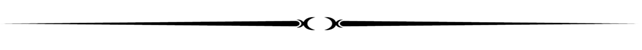 Stewardship and Development Staff Directory	Charlie Sloan, Director
		904-262-3200, ext. 171   csloan@dosafl.comDeacon Ed Prisby, Associate Director of Development & Stewardship - 904-262-3200, ext. 160   eprisby@dosafl.com	Mary Hunter, Administrative Assistant
		904-262-3200, ext. 106   mhunter@dosafl.com	Database and Donor Relations
		904-262-3200, ext. 127   development@dosafl.com
Diocesan Post Office Box Address:			Bishop’s Annual Stewardship Appeal
			Diocese of St. Augustine
			P.O. Box 23907
			Jacksonville, FL 32241-3907BASA Parish Checklist
Your parishioners may make a secure pledge or gift online at www.dosafl.com/bishopsappealTheir gift will be credited to your parish.The 2022 BASA Campaign Closes September 30, 2022Parish/Mission2021 Total Donors2021 % PART2022 % PART Goal2021 Family Count*2022  PART GoalAssumption27524.2%27.7%1171324Blessed Trinity21419.1%24.5%1284315Cathedral-Basilica25327.1%30.6%1023313Christ the King20725.9%29.4%815240Corpus Christi16827.3%30.8%638196Crucifixion2848.3%51.8%5629Epiphany12119.5%24.5%603148Holy Cross Mission1219.7%24.5%7117Holy Faith23911.8%24.5%2017494Holy Family – Jacksonville39624.7%28.2%1699479Holy Family – Williston6829.8%33.3%22876Holy Rosary4457.9%61.4%7345Holy Spirit27227.1%30.6%941288Immaculate Conception11619.7%24.5%635156St. Anthony the Abbot2148.8%24.5%6015Mary Queen of Heaven10815.9%24.5%673165Most Holy Redeemer14618.4%24.5777190Our Lady of Consolation5219.5%24.5%27567Our Lady of Good Counsel22534.7%38.2%578221Our Lady of Guadalupe1350.0%24.5%256Our Lady Star of the Sea49016.3%24.5%3049747Prince of Peace8234.3%37.8%20778Queen of Peace24811.6%24.5%2165530Resurrection15616.6%24.5%870213St. Ambrose11545.1%48.6%258125St. Anastasia39930.9%34.4%964331St. Augustine15710.9%24.5%1672410St. Catherine34116.6%24.5%2052503St. Edward2748.2%51.7%6534St. Elizabeth Ann Seton63518.0%24.5%3591880St. Francis of Assisi Mission14030.5%34.0%485165St. Francis Xavier7625.0%28.5%31189St. John the Baptist – Atlantic Bch23142.2%45.7%633289St. John the Baptist - Crescent City637.5%24.5%846207St. John the Evangelist – Chiefland2821.4%24.9%13935St. John the Evangelist – Interlachen4425.4%28.9%16548St. Joseph61314.9%24.5%3283804St. John Paul II Mission38226.1%29.6%1807535St. Luke24019.8%24.5%1247306St. Madeleine10024.7%28.2%28781St. Mary  11415.8%24.5%731179St. Mary, Mother of Mercy5242.3%45.8%13863St. Matthew17417.3%24.5%993243St. Michael33821.3%24.8%1590394St. Monica10849.1%52.6%220116St. Patrick – Gainesville10426.9%30.4%356108St. Patrick - Jacksonville15919.2%24.5%833204St. Paul - Riverside11412.1%24.5%903221St. Paul- Jacksonville Beach4279.6%24.5%43691070St. Philip Neri1427.5%31.0%5015St. Pius V4232.8%36.3%13047St. Therese of the Child Jesus623.1%26.6%267St. William5623.9%27.4%21158Sacred Heart - Fleming Island28819.9%24.5%1401343Sacred Heart - Jacksonville21012.4%24.5%1688414San Jose27421.1%24.6%1469361San Juan Mission3127.0%30.5%12839San Juan del Rio46614.6%24.5%3295807San Sebastian15824.5%28.0%625175Santa Maria del Mar30914.4%24.5%2151527Week 1Pre-Announcement WeekendParishes display posters and announce the Appeal at pulpit and in bulletinsFebruary 12-13Week 2Announcement WeekendPresent lay witness testimony and Pastors to promote stewardship in their homiliesFebruary 19-20Week 3Commitment WeekendVideo message from Bishop is shown and in-pew commitment process used at every MassFebruary 26-27Week 4Follow-up WeekendFollow-up process for all who have yet to fill out a pledge envelopeMarch 5-6Digital copy of the Campaign GuideFollow-Up BASA Script (Eng./Sp.)BASA Parish ChecklistPrayers of the FaithfulBulletin and Pulpit AnnouncementsBASA logo/imagesCampaign Plan and TimelineUsher/Student ResponsibilitiesLay Witness Preparation/ExamplesIn-Pew Envelope Processing GuideProjectRecommended Date(s)Person(s) ResponsibleSupport Page in GuideCompletedy/nAppoint Appeal Committee ChairPrior to StartPastorPage 7Select Lay Witness Presenter(s)Early JanuaryPastor/ChairPages 10-11RSVP to attend BASA TrainingSee guide for training dates /locationsPastor of Parish Admin/Chair/Business Manager or SecretaryPage 9Use BASA Bulletin MessagesFebruary 12-13February 19-20February 26-27March 5-6Chair/Bulletin EditorSee Online ResourcesUse BASA Pulpit AnnouncementsFebruary 12-13February 19-20February 26-27March 5-6Pastor/Chair/Pulpit AnnouncerSee Online ResourcesPastor Speaks briefly about BASAFebruary 19-20Pastor Lay Witness Speaks at MassFebruary 19-20Lay WitnessPages 10-11 and Online ResourcesPrepare in-pew materials to hand out prior to each MassFebruary 21-25Chair/In-Pew CoordinatorsPage 7 for tipsShow BASA Video and conduct in-pew request processFebruary 26-27Chair/In-Pew CoordinatorsPage 11Follow-Up Weekend script and in-pew processMarch 5-6Chair/In-Pew CoordinatorsPage 12